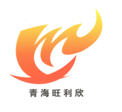 竞争性磋商文件      项目编号：青海旺利欣竞磋（货物）2024-010号       项目名称：青海大学教育部新能源电力系统智慧运行重点实验室项目      采购单位：青海大学采购代理机构：青海旺利欣项目咨询管理有限公司2024年04月目  录第一部分  磋商公告	1第二部分  供应商须知前附表	4第三部分  投标供应商须知	5一、说明	5二、磋商文件说明	5三、磋商响应文件的编制	6四、磋商响应文件的递交	8五、磋商过程	9六、磋商程序及方法	9七、确定成交供应商	12八、授予合同	15九、磋商活动终止	16十、处罚	16十一、招标代理费	17十二、其他	17第四部分  青海省政府采购项目合同书（货物类）	18第五部分  磋商响应文件格式	31附件1：磋商函	32附件2：磋商首次报价表	33附件3：分项报价表	34附件4：技术规格响应表	35附件5：法定代表人证明书	36附件6：法定代表人授权书	37附件7：投标供应商承诺函	38附件8：供应商诚信承诺书	39附件9：资格证明材料	40附件10：财务状况、缴纳税收和社会保障资金证明	41附件11：具备履行合同所必须的设备和专业技术能力证明	42附件12：投标产品相关资料	43附件13：无重大违法记录声明	44附件14：投标供应商的类似业绩证明材料	45附件15：磋商保证金	46附件16：制造（生产）企业小型、微型企业声明函	46第六部分  磋商及采购项目货物要求	49一、磋商要求	49二、项目概况及技术参数	1第一部分   磋商公告青海旺利欣项目咨询管理有限公司受青海大学的委托，拟对“青海大学教育部新能源电力系统智慧运行重点实验室项目”进行国内竞争性磋商，现予以公告，欢迎符合条件的供应商前来参加投标。             第二部分  供应商须知前附表第三部分  投标供应商须知一、说  明1.适用范围1.1本次采购依据相关采购计划，仅适用于本竞争性磋商文件（以下简称“磋商文件”）中所叙述的项目。2.采购方式、合格的投标供应商2.1本次采购采取竞争性磋商方式。2.2 合格的投标供应商：详见第一部分“各包投标供应商资格要求”。3.投标费用投标供应商应自愿承担与参加本次投标有关的费用。采购代理机构对投标供应商发生的费用不承担任何责任。二、磋商文件说明4.磋商文件的构成4.1磋商文件包括：（1）投标供应商须知前附表（2）投标供应商须知（3）政府采购项目合同书（4）磋商响应文件格式（相关附件）（5）磋商及采购项目货物要求（6）磋商过程中发生的澄清、变更和补充文件4.2 投标供应商应认真阅读磋商文件中列示的事项、格式、条款和要求等内容。如果投标供应商未按磋商文件要求提交全部资料，或者对磋商文件未作出实质性响应的，将视为无效响应）。5.磋商文件的质疑投标供应商对磋商文件有异议的，应在获取磋商文件止日或者提交首次磋商响应文件截止时间至少2日前以书面形式（不接受匿名质疑）提出，采购代理机构在收到投标供应商的书面质疑后视情况予以答复，并将变更事宜在青海政府采购网上发布公告，告知本项目的所有潜在投标供应商。6.磋商文件的澄清、修改6.1 在投标截止期前，采购代理机构可对磋商文件进行必要的修改或者澄清。6.2 采购代理机构对已发出磋商文件进行必要的澄清或者修改的，在磋商文件要求提交首次磋商响应文件截止时间至少5日前，在青海政府采购网发布公告；不足5日的，顺延提交首次磋商响应文件的截止时间。该澄清或者修改的内容为磋商文件的组成部分。6.3在投标截止时间前，采购人或采购代理机构可以视采购具体情况，延长投标截止时间和开标时间，并在磋商文件中要求的磋商截止时间和磋商时间的三日前，将变更公告发布在青海政府采购网上。三、磋商响应文件的编制7.磋商响应文件的语言及度量衡单位7.1投标供应商提交的磋商响应文件以及投标供应商与采购代理机构就此磋商发生的所有来往函电均应使用简体中文。7.2 除磋商文件中另有规定外，磋商响应文件所使用的度量衡单位，均须采用国家法定计量单位。7.3附有外文资料的，须翻译成中文并加盖投标供应商公章，如果翻译的中文资料与外文资料存在差异和矛盾时，以中文资料为准。其准确性由投标供应商负责。8.磋商报价及币种8.l磋商报价为总报价。必须包括：安装费、检验费、手续费、包装费、运输费、保险费、税金及其他不可预见费等全部费用。8.2 磋商函中应注明磋商有效期。8.3 投标供应商应根据磋商文件规定的格式完整填写所有内容，并保证所提供的全部资料真实可信，自愿承担相应责任。8.4 磋商最终报价为闭口价，即成交后在合同有效期内价格不变。8.5 磋商币种为人民币。9.磋商有效期磋商有效期自开标之日起60个日历日。10.磋商响应文件构成投标供应商应提交相关证明材料，作为其参加投标和成交后有能力履行合同的证明。编写的磋商响应文件须包括以下内容：    （1）：磋商函    （2）：磋商首次报价表    （3）：分项报价表    （4）：技术响应规格表    （5）：法定代表人证明    （6）：法定代表人授权书    （7）：投标供应商承诺函    （8）：供应商诚信承诺书    （9）：资格证明材料(10)：财务状况、缴纳税收和社会保障资金证明(11)：具备履行合同所必须的设备和专业技术能力证明(12)：投标产品相关资料(13)：无重大违法记录声明(14)：投标供应商的类似业绩证明材料(15)：磋商保证金(16)：中小企业声明函 (17)：磋商最终报价表注：磋商文件要求签字、盖章的地方必须由投标供应商的法定代表人或委托代理人按要求签字、盖章；投标供应商提供的扫描（或复印）件均需加盖公章。投标供应商须按上述内容、顺序和格式编制磋商响应文件，并按要求编制目录、页码。11.磋商响应文件编印和签署11.1 投标供应商应按照磋商文件所提供的投标文件格式，分别填写磋商文件内容，应分别注明所提供货物的名称、技术配置及参数、数量和价格等内容；11.2磋商响应文件要求签字、盖章的地方必须由投标供应商的法定代表人或委托代理人按要求签字、盖章。11.3磋商响应文件中不得行间插字、涂改或增删，如有修改错漏处，须由投标供应商法定代表人或其委托代理人签字和盖章。四、磋商响应文件的递交12.磋商响应文件的递交投标供应商应当在磋商文件要求提交响应文件的截止时间前，将投标文件上传指定平台，任何单位和个人不得在开标前开启响应文件。13.递送磋商响应文件的地点、截止日期    13.1响应文件提交的截止时间及地点详见“供应商须知前附表”。13.2所有磋商响应文件都必须按“投标供应商须知前附表”中规定的磋商截止时间之前上传。14.磋商响应文件的撤回允许投标供应商在提交最终报价之前声明撤回磋商响应文件，但提交最终报价之后不得撤回其投标，否则其磋商保证金将不予退还。五、磋商过程15.磋商过程15.1采购代理机构按本磋商文件中确定的时间和地点组织本项目的磋商活动。投标供应商应由其法定代表人或委托代理人参加。参加磋商的代表须签名报到以证明其出席开标会议。否则，视为自动弃权。15.2 磋商时，磋商响应文件中大写金额与小写金额不一致的，以大写金额为准；总价金额与按单价汇总金额不一致的，以单价汇总金额计算结果为准；单价金额小数点有明显错位的，以总价为准，并修改单价；对不同文字文本磋商响应文件的解释发生异议的，以中文文本为准。15.3磋商工作由采购代理机构组织，采购人、采购监管、纪检监察等有关方面代表可根据采购项目的具体情况列席。六、磋商程序及方法16.磋商小组16.1 采购代理机构将根据采购项目的特点依法组建磋商小组，其成员由具有一定专业水平的技术、经济等方面的专家和采购人代表等三人以上单数组成。其中技术、经济等方面的专家不少于成员总数的三分之二。16.2磋商由采购代理机构负责组织，具体磋商事务由依法组建的磋商小组负责，并独立履行下列职责：（1）审查磋商响应文件是否符合磋商文件要求，并作出评价；（2）要求投标供应商对磋商响应文件有关事项作出解释或澄清；（3）推荐预成交候选供应商；（4）对非法干预评标工作的人员和机构进行举报或投诉。16.3磋商小组应遵守并履行下列义务：（1）遵纪守法，客观、公正、廉洁地履行职责；（2）按照磋商文件规定的评审方法和评审标准进行评审，对评审意见承担磋商小组成员责任；（3）对磋商响应文件、磋商情况和磋商中获悉的商业秘密保密；（4）参与磋商报告的起草；（5）解答投标供应商及有关方面的质疑；（6）配合纪检部门进行投诉处理工作。16.4磋商小组所有成员应当集中与单一供应商分别进行磋商，并给予所有参加磋商的供应商平等的磋商机会。16.5磋商工作在有关部门的监督和严格保密的情况下依法开展，任何单位和个人不得非法干预、影响磋商工作和磋商结果。17.磋商程序17.1进入磋商阶段后，磋商小组成员按照客观、公正、审慎的原则，根据磋商文件规定的评审程序、评审方法和评审标准进行独立开展评审工作，负责审议所有磋商响应文件，并按先初审、后复审的程序对磋商响应文件进行评审、评分。17.2初审阶段为资格性审查和符合性审查。磋商响应文件在响应磋商文件要求方面出现的偏离，分为实质性偏离和非实质性偏离。17.2.1实质性偏离是指磋商响应文件未能实质性响应磋商文件的要求。以下情况属于实质性偏离，磋商响应文件有下列情况之一的，按无效响应处理。（1）不符合第2.2款“合格的投标供应商”之规定的；（2）未按第10款(1)-(11)要求提供相关资料的；（3）磋商响应文件内容没有按磋商文件规定和要求签字、盖章的；（4）磋商响应文件编排混乱，且擅自修改磋商文件规定的格式内容的；（5）磋商有效期不能满足磋商文件要求的；（6）交货期不能满足磋商文件要求的；（7）报价超过采购文件中规定的预算金额或者最高限价的；（8）投标报价出现前后不一致，又不按15.2进行修正确认的；（9）投标产品未完全满足采购文件确定的技术指标、参数的；（10）存在串通投标行为的；（11）磋商响应文件中附有采购人不能接受的条件的；（12）磋商小组认为应按无效响应处理的其他情况；（13）法律、法规规定的其他情形。17.2.2非实质性偏离是对磋商响应文件的有效性、完整性和响应程度进行审查时，可以要求供应商对磋商响应文件中含义不明确、同类问题表述不一致或者明显文字和计算错误的内容作出必要的澄清、说明或者补正后这些内容不会改变磋商响应文件的实质性。以下情况属于非实质性偏离：（1） 磋商响应文件文字表述的内容含义不明确；（2） 同类问题表述不一致；（3） 有明显文字和计算错误；（4） 提供的技术信息和数据资料不完整；（5） 磋商小组认定的其他非实质性偏离情况。磋商响应文件有上述情形之一的，磋商小组应当要求投标供应商在规定的时间内予以澄清、说明。澄清说明材料由投标供应商法定代表人或委托代理人在规定的时间到达指定地点等候答疑，并对评委提出的质疑做出应答（如不在场则视为自动放弃）。该内容不得超出磋商响应文件的范围或者改变磋商响应文件的实质性内容，并作为磋商响应文件的组成部分。答疑期间，投标供应商拒绝或在规定的时间内未做出澄清、说明，或澄清、说明的内容仍不能说明问题的，磋商小组将按照磋商文件的要求对现有的磋商资料做出评审意见。磋商小组对投标供应商主动提出的澄清、说明的内容将不予接受。17.2.3 在磋商响应文件初审、复审过程中，如果磋商小组成员出现对评审结果有不同意见的，应当以书面形式反映，磋商报告中应注明该不同意见。磋商小组成员拒绝在磋商报告中签字又不书面说明其不同意见和理由的，视为同意磋商结果。17.3 在磋商过程中，磋商小组可以根据磋商文件和磋商情况实质性变动采购需求中的技术、货物要求以及合同草案条款，但不得变动磋商文件中的其他内容。实质性变动的内容，须经采购人代表确认。对磋商文件作出的实质性变动是磋商文件的有效组成部分，磋商小组应及时以书面形式同时通知所有参加磋商的供应商。供应商应当按照磋商文件的变动情况和磋商小组的要求重新提交响应文件，并由其法定代表人或委托代理人签字或者加盖公章。17.4比较与评价：磋商小组将按磋商文件中规定的评审办法和标准，对初审阶段合格的磋商响应文件进行商务和货物评估方面的综合比较与评价。即在最大限度地满足磋商文件实质性要求的前提下，按照磋商文件中规定的各项因素进行综合评审，以评审总得分由高到低排序推荐预成交候选人。若得分相同时，按最终报价由低到高顺序排列；得分相同且最终报价相同的，按管理能力与技术方案得分由高到低顺序排列。18.评审办法18.1、评本次评审方法采用综合评分法。18.2、依照《中华人民共和国政府采购法》、《中华人民共和国政府采购法实施条例》、《政府采购竞争性磋商采购方式管理暂行办法》的规定，结合该项目的特点制定本评审办法。本次评审采用综合评分法，评审内容分为磋商报价（最终报价）、技术水平、节能环保、体系认证、项目管理及售后服务六部分组成（满分100分）。七、确定成交供应商19.推荐并确定成交供应商19.1磋商小组根据评审总得分由高到低排序推荐预成交供应商候选人，并由采购人按顺序确定成交供应商。19.2成交供应商因不可抗力或自身原因不能履行合同时，采购人可以按照磋商报告推荐的预成交供应商候选人名单排序，确定下一候选人为成交供应商，也可重新开展政府采购活动。20.成交通知20.1采购代理机构自成交供应商确定之日起2个工作日内发出《成交通知书》，并在青海政府采购网上公告成交结果。20.2《成交通知书》发出后，采购人改变成交结果的，或者成交供应商无正当理由放弃成交项目的，依法承担法律责任。八、授予合同21.签订合同21.1采购人与成交供应商双方应当自《成交通知书》发出之日起30日内，按照磋商文件确定的合同文本以及采购标的、规格型号、采购金额、采购数量、技术和货物要求等事项签订政府采购合同，并报采购代理机构审核备案。21.2采购人不得向成交供应商提出超出磋商文件以外的任何要求作为订立合同的条件，不得与成交供应商订立背离磋商文件确定的合同文本以及采购标的、规格型号、采购金额、采购数量、技术和货物要求等实质性内容的协议。21.3成交供应商在法定期限内无正当理由拒签合同的，按违约处理。同时，采购代理机构和采购人可依成交供应商候选人排序重新确定成交供应商，并协调双方签订采购合同。21.4磋商文件、成交供应商的磋商响应文件、《成交通知书》及其澄清、说明文件等，均为签订采购合同的依据。21.5采购人或采购代理机构应当自采购合同签订之日起2个工作日内，将采购合同在青海政府采购网上公告，但政府采购合同中涉及国家秘密、商业秘密的内容除外。九、磋商活动终止22. 终止情形22.1在竞争性磋商采购中，出现下列情形之一的，终止磋商活动：（1）因情况变化，不再符合规定的竞争性磋商采购方式适用情形的。（2）出现影响采购活动公正的违法、违规行为的。（3）符合要求的供应商或者报价未超过采购预算额度的供应商不足三家的。（4）因重大变故，采购任务取消的。22.2终止磋商活动后，由采购代理机构发布终止公告并说明原因。十、处罚23.处罚情形有下列情形之一的，投标供应商的磋商保证金不予退还；成交供应商的成交结果无效，履约保证金不予退还。情节严重的，报省财政厅依法进行处理：23.1投标供应商在提交响应文件截止时间之后撤回响应文件的。23.2投标供应商在响应文件中提供虚假材料的。23.3采取不正当手段诋毁、排挤其他供应商的。23.4有恶意串通等不正当竞争行为的。23.5成交后无正当理由拒不与采购人签订采购合同的。23.6未按照磋商文件、磋商响应文件确定的事项签订采购合同的。23.7擅自变更、中止或者终止政府采购合同的。23.8成交供应商签订合同后，因种种原因不能履约或无故拖延履约期的。23.9法律、法规规定的其他情形的。十一、招标代理费1、收取对象：成交供应商在领取成交通知书前向采购代理机构缴纳。2、收费金额：26000元3、收款账户：             收款名称：青海旺利欣项目咨询管理有限公司             收款银行：青海银行城西支行              收款账号：0201 2010 0007 7792十二、其他其他未尽事宜，按照《中华人民共和国政府采购法》、《中华人民共和国政府采购法实施条例》、《政府采购竞争性磋商采购方式管理暂行办法》等法律法规的有关条款执行。第四部分 青海省政府采购项目合同书（货物类）青海省政府采购项目合同书采购项目名称：                                      采购项目编号:                                       采购合同编号：  QHWLX-2024-010号                                                                  合同金额（人民币）：                                                                     采购单位（委托方）：                        （盖章）成交供应商（受托方）：                      （盖章）磋商日期：                                          注：本合同格式仅为合同的参考文本，合同签订双方可根据项目的具体要求进行修订，但合同标的、数量、金额、服务承诺、履约方式等必须与磋商文件和成交供应商的响应文件保持一致。在不违反原采购方案要求和各方认可的文件内容前提下，合同当事人可对合同范本中个别非磋商文件规定和投标文件承诺的合同条款共同协商完善补充修订。采 购 人（以下简称甲方）：供 应 商（以下简称乙方）：甲、乙双方根据     年   月    日（                  项目） 项目编号：（          ）的磋商文件要求、采购代理机构出具的《成交通知书》，并经双方协商一致，签订本合同协议书。一、签订本政府采购合同的依据本政府采购合同所附下列文件是构成本政府采购合同不可分割的部分：1.磋商文件；2.磋商文件的澄清、变更公告；3.成交供应商提交的磋商响应文件；4.磋商文件中规定的政府采购合同通用条款；5.成交通知书；6.履约保证金缴费证明。二、合同标的及金额                                       单位：元根据上述政府采购合同文件要求，本政府采购合同的总金额为人民币                       （大写） （中标总金额） 元。本合同以人民币进行结算，合同总价包括：安装费、产品费、检验费、手续费、包装费、运输费、保险费、系统集成费、安装调试费、税金及不可预见费等全部费用。三、交付时间、地点和要求1.交货期：                ；交货地点：甲方指定交货地点。2.乙方提供不符合招投标文件和本合同规定的产品，甲方有权拒绝接受。3.乙方应将提供产品的装箱清单、用户手册、原厂保修卡、随机资料、工具和备品、备件等交付给甲方，如有缺失应及时补齐，否则视为逾期交货。4.甲方应当在到货（安装、调试完）后     个工作日内进行验收，逾期不验收的，乙方可视为验收合格。验收合格后，由甲乙双方签署产品验收单并加盖采购人公章，甲乙双方各执一份。5. 甲方应提供该项目验收报告交同级财政监管部门，由财政部门按规定程序抽验后办理资金拨付。6. 甲方在验收过程中发现乙方有违约问题，可按招、投标文件的规定要求乙方及时予以解决。7.乙方向甲方提供产品相关完税销售发票。四、付款方式乙方所交付的产品由甲方验收，验收合格后由甲方按合同金额向乙方一次性支付合同总价款的100%，即人民币（大写）      元。乙方向甲方提交的履约保证金,按合同金额向甲方支付合同总价款的5%,待质保期满且产品无质量问题后，由乙方提出书面申请，甲方以转账方式予以退还。五、合同的变更、终止与转让1.除《中华人民共和国政府采购法》第50条规定的情形外，本合同一经签订，甲乙双方不得擅自变更、中止或终止。2.乙方不得擅自转让其应履行的合同义务。六、违约责任1.乙方所提供的产品规格、技术标准、材料等质量不合格的，应及时更换；更换不及时的，按逾期交货处罚；因质量问题甲方不同意接收的，质保金全额扣除，并由乙方赔偿由此引起的甲方的一切经济损失。2.乙方提供的货物如侵犯了第三方权益而引发纠纷或诉讼的，均由乙方负责交涉并承担全部责任。3.因包装、运输引起的货物损坏，按质量不合格处罚。4.甲方无故延期接受货物和乙方逾期交货的，每天应向对方偿付未交货物的货款3‰的违约金，但违约金累计不得超过违约货款的5%，超过    天对方有权解除合同，违约方承担因此给对方造成的经济损失 。5.乙方未按本合同和投标文件中规定的服务承诺提供售后服务的，乙方应按本合同合计金额的5%向甲方支付违约金。6.乙方提供的货物在质量保证期内，因设计、工艺或材料的缺陷和其它质量原因造成的问题，由乙方负责，费用从履约保证金中扣除，不足另补。7.其它违约行为按违约货款额5%收取违约金并赔偿经济损失。七、不可抗力1.不可抗力使合同的某些内容有变更必要的，双方应通过协商在   天内达成进一步履行合同的协议，因不可抗力致使合同不能履行的，合同终止。2.除法律、法规规定的不可抗力情形外，双方约定出现        情况亦视为不可抗力。八、知识产权：九、其他约定：十、合同争议解决1.因产品质量问题发生争议的，应邀请国家认可的质量检测机构进行鉴定。产品符合标准的，鉴定费由甲方承担；产品不符合标准的，鉴定费由乙方承担。2.因履行本合同引起的或与本合同有关的争议，甲乙双方应首先通过友好协商解决，如果协商不能解决，可向甲方所在地人民法院提起诉讼。3.诉讼期间，本合同继续履行。十一、合同生效及其它：1.本合同一式八份，经双方签字，并加盖公章即为生效。2.本合同未尽事宜，按《中华人民共和国民法典》有关规定处理。甲方（盖章）：                         乙方（盖章）：法定代表人或委托代理人：               法定代表人或委托代理人：                                       开户银行：     联系电话：                             账号：                                       联系电话：签约时间：  年  月  日采购代理机构：青海旺利欣项目咨询管理有限公司                        负责人或经办人：合同备案时间：    年  月  日合同通用条款根据《中华人民共和国民法典》、《中华人民共和国政府采购法》的规定，合同双方经协商达成一致，自愿订立本合同，遵循公平原则明确双方的权利、义务，确保双方诚实守信地履行合同。1.定义本合同中的下列术语应解释为：1.1 “合同”指甲乙双方签署的、载明的甲乙双方权利义务的协议，包括所有的附件、附录和上述文件所提到的构成合同的所有文件。1.2 “合同金额”指根据合同规定，乙方在正确地完全履行合同义务后甲方应付给乙方的价款。1.3 “合同条款”指本合同条款。1.4 “货物”指乙方根据合同约定须向甲方提供的一切产品、设备、机械、仪表、备件等，包括辅助工具、使用手册等相关资料。1.5 “服务”指根据本合同规定乙方承担与供货有关的辅助服务，如运输、保险及安装、调试、提供技术援助、培训和合同中规定乙方应承担的其它义务。1.6 “甲方”指购买货物和服务的单位。1.7 “乙方”指提供本合同条款下货物和服务的公司或其他实体。1.8 “现场”指合同规定货物将要运至和安装的地点。1.9 “验收”指合同双方依据强制性的国家技术质量规范和合同约定，确认合同条款下的货物符合合同规定的活动。1.10原厂商：产品制造商或其在中国境内设立的办事或技术服务机构。除另有说明外，本合同文件所述的制造商、产品制造商、制造厂家、产品制造厂家均为原厂商。1.11 原产地：指产品的生产地，或提供服务的来源地。1.12 “工作日”指国家法定工作日，“天”指日历天数。2.技术规格要求2.1 本合同条款下提交货物的技术规格要求应等于或优于招投标文件技术规格要求。若技术规格要求中无相应规定，则应符合相应的国家有关部门最新颁布的相应正式标准。2.2 乙方应向甲方提供货物及服务有关的标准的中文文本。2.3 除非技术规范中另有规定，计量单位均采用中华人民共和国法定计量单位。3.合同范围3.1 甲方同意从乙方处购买且乙方同意向甲方提供的货物及其附属货物，消耗性材料、专用工具等，包括各项技术服务、技术培训及满足合同货物组装、检验、培训、技术服务、安装调试指导、性能测试、正常运行及维修所必需的技术文件。3.2 乙方应负责培训甲方的技术人员。3.3 按照甲方的要求，乙方应在合同规定的质量保证期和免费保修期内，免费负责修理或更换有缺陷的零部件或整机，对软件产品进行免费升级，同时在合同规定的质量保证期和免费保修期满后，以最优惠的价格，向买方提供合同货物大修和维护所需的配件及服务。4.合同文件和资料4.1乙方在提供仪器设备时应同时提供中文版相关的技术资料，如目录索引、图纸、操作手册、使用指南、维修指南、服务手册等。4.2未经甲方事先的书面同意，乙方不得将由甲方或代表甲方提供的有关合同或任何合同条文、规格、计划或资料提供给与履行本合同无关的任何其他人，如向与履行本合同有关的人员提供，则应严格保密并限于履行本合同所必须的范围。5.知识产权5.1乙方应保证甲方在使用该货物或其任何一部分时不受第三方提出的侵犯专利权、 著作权、商标权和工业设计权等的起诉。5.2任何第三方提出侵权指控，乙方须与第三方交涉并承担由此产生的一切责任、费用和经济赔偿。5.3双方应共同遵守国家有关版权、专利、商标等知识产权方面的法律规定，相互尊重对方的知识产权，对本合同内容、对方的技术秘密和商业秘密负有保密责任。如有违反，违约方负相关法律责任。5.4在本合同生效时已经存在并为各方合法拥有或使用的所有技术、资料和信息的知识产权，仍应属于其各自的原权利人所有或享有，另有约定的除外。5.5乙方保证拥有由其提供给甲方的所有软件的合法使用权，并且已获得进行许可的正当授权及其有权将软件许可及其相关材料授权或转让给甲方。甲方可独立对本合同条款下软件产品进行后续开发，不受版权限制。乙方承诺并保证甲方除本协议的付款义务外无需支付任何其它的许可使用费，以非独家的、永久的、全球的、不可撤销的方式使用本合同条款下软件产品。6.保密6.1在本合同履行期间及履行完毕后的任何时候，任何一方均应对因履行本合同从对方获取或知悉的保密信息承担保密责任，未经对方书面同意不得向第三方透露，否则应赔偿由此给对方造成的全部损失。6.2保密信息指任何一方因履行本合同所知悉的任何以口头、书面、图表或电子形式存在的对方信息，具体包括：6.2.1任何涉及对方过去、现在或将来的商业计划、规章制度、操作规程、处理手段、财务信息；6.2.2任何对方的技术措施、技术方案、软件应用及开发，硬件设备的品种、质量、数量、品牌等；6.2.3任何对方的技术秘密或专有知识、文件 、报告、数据、客户软件、流程图、数据库、发明、知识、贸易秘密。6.3乙方应根据甲方的要求签署相应的保密协议，保密协议与本条款存在不一致的，以保密协议为准。7. 质量保证7.1货物质量保证7.1.1乙方必须保证货物是全新、未使用过的，并完全符合强制性的国家技术质量规范和合同规定的质量、规格、性能和技术规范等的要求。7.1.2乙方须保证所提供的货物经正确安装、正常运转和保养，在其使用寿命期内须具有符合质量要求和产品说明书的性能。在货物质量保证期之内，乙方须对由于设计、工艺或材料的缺陷而发生的任何不足或故障负责，并免费予以改进或更换。7.1.3根据乙方按检验标准自己检验结果或委托有资质的相关质检机构的检验结果，发现货物的数量、质量、规格与合同不符；或者在质量保证期内，证实货物存在缺陷，包括潜在的缺陷或使用不符合要求的材料等，甲方应书面通知乙方。接到上述通知后，乙方应及时免费更换或修理破损货物。乙方在甲方发出质量异议通知后，未作答复，甲方在通知书中所提出的要求应视为已被乙方接受。7.1.4乙方在收到通知后虽答复，但没有弥补缺陷，甲方可采取必要的补救措施，但由此引发的风险和费用将由乙方承担。甲方可从合同款或乙方提交的履约保证金中扣款，不足部分，甲方有权要求乙方赔偿。甲方根据合同规定对卖方行使的其他权力不受影响。7.1.5 合同条款下货物的质量保证期自货物通过最终验收起算，合同另行规定除外。7.2辅助服务质量保证7.2.1乙方保证免费提供合同条款下的软件产品原厂商至少一年软件全部功能及其换代产品的升级与技术支持服务（包含任何版本升级、产品换代、更新及在原有产品基础上的拆解、完善、合并所产生的新产品，提供升级产品介质及授权，要求原厂商承诺，并加盖原厂商公章），不得出现因货物停售、转产而无法提供上述支持服务。7.2.2乙方应保证合同条款下所提供的服务包括培训、安装指导、单机调试、系统联调和试验等，按合同规定方式进行，并保证不存在因乙方工作人员的过失、错误或疏忽而产生的缺陷。8.包装要求8.1 除合同另有约定外,乙方提供的全部货物,均应采用本行业通用的方式进行包装，且该包装应符合国家有关包装的法律、法规的规定。8.2 包装应适应于远距离运输，并有良好的防潮、防震、防锈和防粗暴装卸等保护措施，以确保货物安全运抵现场。由于包装不善所引起的货物锈蚀、损坏和损失均由乙方承担。乙方应提供货物运至合同规定的最终目的地所需要的包装，以防止货物在转运中损坏或变质。8.3 乙方所提供的货物包装均为出厂时原包装。8.4 乙方所提供货物必须附有质量合格证，装箱清单，主机、附件、各种零部件和消耗品，有清楚的与装箱单相对应的名称和编号。8.5 货物运输中的运输费用和保险费用均由乙方承担。运输过程中的一切损失、损坏均由乙方负责。9. 价格9.1 乙方履行合同所必须的所有费用，包括但不限于货物及部件的设计、检测与试验、制造、运输、装卸、保险、单机调试、安装调试指导、技术资料、培训、交通、人员、差旅、质量保证期服务费、其他管理费用、所有的检验、测试、调试、验收、试运行费用等均已包括在合同价格中。9.2 本合同价格为固定价格，包括了乙方履行合同全过程产生的所有成本和费用以及乙方应承担的一切税费。9.3检验费用9.3.1 乙方必须负担本条款下属于乙方负责的检验、测试、调试、试运行和验收的所有费用，并负责乙方派往买方组织的检验、测试和验收人员的所有费用。9.3.2 甲方按合同计划参加在乙方工厂所在地检验、测试和验收的费用全部由乙方负责并已包含在合同总价中。9.3.3甲方检验人员已到卖方所在地，测试无法依照合同进行， 而引起甲方人员延长逗留时间，所有由此产生的包括甲方人员在内的直接费用及成本由乙方承担。10.交货方式及交货日期交货方式：现场交货，乙方负责办理运输和保险，将货物运抵现场。交货期:进口产品60个工作日内，国产产品30个工作日内。交货日期：所有货物运抵现场并经双方开箱验收合格之日。11.检验和验收11.1开箱验收11.1.1货物运抵现场后，双方应及时开箱验收，并制作验收记录，以确认与本合同约定的数量、型号等是否一致。11.1.2 乙方应在交货前对货物的质量、规格、数量等进行详细而全面的检验，并出具证明货物符合合同规定的文件。该文件将作为申请付款单据的一部分，但有关质量、规格、数量的检验不应视为最终检验。11.1.3 开箱验收中如发现货物的数量、规格与合同约定不符，甲方有权拒收货物，乙方应及时按甲方要求免费对拒收货物采取更换或其他必要的补救措施，直至开箱验收合格，方视为乙方完成交货。11.2  检验验收11.2.1 交货完成后，乙方应及时组装、调试、试运行，按照合同专用条款规定的试运行完成后，双方及时组织对货物检验验收。合同双方均须派人参加合同要求双方参加的试验、检验。11.2.2 在具体实施合同规定的检验验收之前，乙方需提前提交相应的测试计划（包括测试程序、测试内容和检验标准、试验时间安排等）供甲方确认。11.2.3  除需甲方确认的试验验收外，乙方还应对所有检验验收测试的结果、步骤、原始数据等作妥善记录。如甲方要求，乙方应提供这些记录给买方。11.2.4  检验测试出现全部或部分未达到本合同所约定的技术指标，甲方有权选择下列任一处理方式：a.重新测试直至合格为止；b.要求乙方对货物进行免费更换，然后重新测试直至合格为止；无论选择何种方式，甲方因此而发生的因卖方原因引起的所有费用均由乙方负担。11.3  使用过程检验11.3.1在合同规定的质量保证期内，发现货物的质量或规格与合同规定不符，或证明货物有缺陷，包括潜在的缺陷或使用不合适的原材料等，由甲方组织质检（相关检测费用由卖方承担），据质检报告及质量保证条款向卖方提出索赔，此索赔并不免除乙方应承担的合同义务。11.3.2如果合同双方对乙方提供的上述试验结果报告的解释有分歧，双方须于出现分歧后10天内给对方声明，以陈述己方的观点。声明须附有关证据。分歧应通过协商解决。12.付款条件本合同条款下的付款方法和条件在“青海省政府采购合同书”中具体规定。13.履约保证金13.1乙方应在合同签订前，按磋商文件第三部分“八 授予合同”中第22.2项的约定提交履约保证金。13.2履约保证金用于补偿甲方因乙方不能履行其合同义务而蒙受的损失。13.3履约保证金应使用本合同货币，按下述方式之一提交（磋商文件中另有约定的除外）：13.3.1甲方可接受的在中华人民共和国注册和营业的银行出具的履约保函；13.3.2 支票或汇票。13.4乙方未能按合同规定履行其义务，甲方有权从履约保证金中取得补偿。货物验收合格后，甲方将履约保证金退还乙方或转为质量保证金。14.索赔14.1货物的质量、规格、数量、性能等与合同约定不符，或在质量保证期内证实货物存有缺陷，包括潜在的缺陷或使用不符合要求的材料等，甲方有权根据有资质的权威质检机构的检验结果向乙方提出索赔（但责任应由保险公司或运输部门承担的除外）。14.2在履约保证期和检验期内，乙方对甲方提出的索赔负有责任，乙方应按照甲方同意的下列一种或多种方式解决索赔事宜：14.2.1在法定的退货期内，乙方应按合同规定将货款退还给甲方，并承担由此发生的一切损失和费用，包括利息、银行手续费、运费、保险费、检验费、仓储费、装卸费以及为保护退回货物所需的其它必要费用。如已超过退货期，但乙方同意退货，可比照上述办法办理，或由双方协商处理。14.2.2根据货物低劣程度、损坏程度以及甲方所遭受损失的数额，经甲乙双方商定降低货物的价格，或由有资质的中介机构评估，以降低后的价格或评估价格为准。14.2.3用符合规格、质量和性能要求的新零件、部件或货物来更换有缺陷的部分或修补缺陷部分，乙方应承担一切费用和风险，并负担甲方所发生的一切直接费用。同时，乙方应相应延长修补或更换件的履约保证期。14.3乙方收到甲方发出的索赔通知之日起5个工作日内未作答复的，甲方可从合同款或履约保证金中扣回索赔金额，如金额不足以补偿索赔金额，乙方应补足差额部分。15.迟延交货15.1 乙方应按照合同约定的时间交货和提供服务。15.2 除不可抗力因素外，乙方迟延交货，甲方有权提出违约损失赔偿或解除合同。15.3在履行合同过程中，乙方遇到不能按时交货和提供服务的情况，应及时以书面形式将不能按时交货的理由、预期延误时间通知甲方。甲方收到乙方通知后，认为其理由正当的，可酌情延长交货时间。16.违约赔偿除不可抗力因素外，乙方没有按照合同规定的时间交货和提供服务，甲方可要求乙方支付违约金。违约金每日按合同总价款的千分之五计收。17.不可抗力17.1.双方中任何一方遭遇法律规定的不可抗力，致使合同履行受阻时，履行合同的期限应予延长，延长的期限应相当于不可抗力所影响的时间。17.2受事故影响的一方应在不可抗力的事故发生后以书面形式通知另一方。17.3不可抗力使合同的某些内容有变更必要的， 双方应通过协商达成进一步履行合同的协议，因不可抗力致使合同不能履行的，合同终止。18.税费与本合同有关的一切税费均由乙方承担。19.合同争议的解决19.1甲方和乙方由于本合同的履行而发生任何争议时，双方可先通过协商解决。19.2任何一方不愿通过协商或通过协商仍不能解决争议，则双方中任何一方均应向甲方所在地人民法院起诉。20.违约解除合同20.1出现下列情形之一的，视为乙方违约。甲方可向乙方发出书面通知，部分或全部终止合同，同时保留向乙方索赔的权利。20.1.1乙方未能在合同规定的限期或甲方同意延长的限期内，提供全部或部分货物的；20.1.2乙方未能履行合同规定的其它主要义务的；20.1.3乙方在本合同履行过程中有欺诈行为的。20.2甲方全部或部分解除合同之后，应当遵循诚实信用原则购买与未交付的货物类似的货物或服务，乙方应承担买方购买类似货物或服务而产生的额外支出。部分解除合同的，乙方应继续履行合同中未解除的部分。21.破产终止合同乙方破产而无法完全履行本合同义务时，甲方可以书面方式通知乙方终止合同而不给予乙方补偿。该合同的终止将不损害或不影响甲方已经采取或将要采取任何行动或补救措施的权利。22.转让和分包22.1政府采购合同不能转让。22.2经甲方书面同意乙方可以将合同条款下非主体、非关键性工作分包给他人完成。接受分包的人应当具备相应的资格条件，并不得再次分包。分包后不能解除卖方履行本合同的责任和义务，接受分包的人与乙方共同对甲方连带承担合同的责任和义务。23.合同修改甲方和乙方都不得擅自变更本合同，但合同继续履行将损害国家和社会公共利益的除外。如必须对合同条款进行改动时，当事人双方须共同签署书面文件，做为合同的补充。24.通知本合同任何一方给另一方的通知，都应以书面形式发送，而另一方也应以书面形式确认并发送到对方明确的地址。25.计量单位除技术规范中另有规定外,计量单位均使用国家法定计量单位。适用法律    本合同按照中华人民共和国的相关法律进行解释。第五部分  磋商响应文件格式青海省政府采购项目磋商响应文件      采购项目编号：      采购项目名称:                  投标供应商：       （公章）      法定代表人或委托代理人：       （签字或盖章）              年   月  日附件1：磋商函磋商函致：青海旺利欣项目咨询管理有限公司我们收到                     磋商文件，经研究，法定代表人（姓名、职务）正式授权（委托代理人姓名、职务）代表投标供应商（投标供应商名称、地址）提交磋商响应文件。    据此函，签字代表宣布同意如下：1、我方已详阅磋商文件的全部内容，包括澄清、修改条款等有关附件，承诺对其完全理解并接受。2、磋商有效期自开标之日起       个日历日内有效。如果在规定的磋商时间后，我方在磋商有效期内撤回投标或成交后不签约的，磋商保证金将被贵方没收。3、我方同意按照贵方要求提供与磋商有关的一切数据或资料，理解并接受贵方制定的评标办法。4、与本磋商有关的一切正式往来通讯请寄：地址：_______________   邮编：______________电话：_______________   传真：______________法定代表人姓名： ___________ 职务：____________            投标供应商：       （公章）        法定代表人或委托代理人：       （签字或盖章）               年   月  日附件2：磋商首次报价表     首次报价表投标供应商名称：                                       单位：人民币(元)注：1、填写此表时不得改变表格形式。2、磋商报价为总报价。包括安装费、检验费、手续费、包装费、运输费、保险费、税金及其他不可预见费等全部费用。                  投标供应商：                             （公章）                  法定代表人或委托代理人：       （签字或盖章）             年   月  日附件3：分项报价表分项报价表投标供应商名称:                                   单位：人民币（元）注：1、本表应依照采购一览表中的产品序号按顺序逐项填写，不得遗漏。2、所投各产品的分项报价和总价均不得超过磋商文件要求的产品分项预算单价和总价，否则按无效投标处理。投标供应商：                          （公章）                    法定代表人或委托代理人：         （签字或盖章）                                         年   月   日附件4：技术规格响应表技术规格响应表投标供应商名称:注：1.本表应按照每包采购一览表中产品序号的指标逐项填写，不得遗漏。2.“投标产品技术参数、指标”必须与投标文件中提供的产品检测报告、彩页等证明材料的实质性响应情况相一致。3. 投标供应商响应采购需求应具体、明确，应以招标项目参数要求为基本投标要求，对超出或不满足招标项目参数要求的指标需列出“+、-”偏差，并做出详细说明；如果只注明“+”、“-”或未填写，将视为该项指标不响应。4. 投标供应商应按投标产品实际情况填写，不得照抄、复制磋商文件技术参数要求。5. 投标供应商响应采购需求应具体、明确，含糊不清、不确切或伪造、编造证明材料的，按照实质性不响应处理。对伪造、编造证明材料的，将报送采购监管部门查处。投标供应商：                            （公章）                    法定代表人或委托代理人：         （签字或盖章）                                         年   月   日附件5：法定代表人证明书法定代表人证明书致：青海旺利欣项目咨询管理有限公司  （法定代表人姓名）  现任我单位              职务，为法定代表人，特此证明。法定代表人基本情况：性别：      年龄：       民族：     地址：                 身份证号码：                 附法定代表人第二代身份证双面扫描（或复印）件投标供应商：           （公章）法定代表人：       （签字）               年   月   日附件6：法定代表人授权书法定代表人授权书致：青海旺利欣项目咨询管理有限公司    （投标供应商名称）系中华人民共和国合法企业，法定地址              。    （法定代表人姓名）特授权（委托代理人姓名）代表我单位全权办理                         项目的投标、答疑等具体工作，并签署全部有关的文件、资料。我单位对被授权人的签名负全部责任。被授权人联系电话：          被授权人（委托代理人）签字：         授权人（法定代表人）签字：       职务：                               职务：                           附被授权人第二代身份证双面扫描（或复印）件投标供应商：                        （公章）年    月    日附件7：投标供应商承诺函投标供应商承诺函致：青海旺利欣项目咨询管理有限公司关于贵方    年  月  日                  采购项目，本签字人愿意参加磋商，提供采购项目货物要求的所有货物，并证实提交的所有资料是准确的和真实的。同时，我代表（投标供应商名称），在此作如下承诺：  1、完全理解和接受磋商文件的一切规定和要求；  2、若成交，我方将按照磋商文件的具体规定与采购人签订采购合同，并且严格履行合同义务，按时提供优质的货物。如果在合同执行过程中，发现货物质量、数量出现问题，我方一定尽快完善，并承担相应的经济责任；  3、在整个磋商过程中我方若有违规行为，贵方可按磋商文件之规定给予处罚，我方完全接受。  4、若成交，本承诺将成为合同不可分割的一部分，与合同具有同等的法律效力。投标供应商：                           （公章）                    法定代表人或委托代理人：       （签字或盖章）               年   月  日附件8：供应商诚信承诺书供应商诚信承诺书致：青海旺利欣项目咨询管理有限公司为了诚实、客观、有序地参与青海省政府采购活动，愿就以下内容作出承诺：一、自觉遵守各项法律、法规、规章、制度以及社会公德，维护廉洁环境，与同场竞争的供应商平等参加政府采购活动。二、参加青海旺利欣项目咨询管理有限公司组织的政府采购活动时，严格按照磋商文件的规定和要求提供所需的相关材料，并对所提供的各类资料的真实性负责，不虚假应标，不虚列业绩。三、尊重参与政府采购活动各相关方的合法行为，接受政府采购活动依法形成的意见、结果。四、依法参加政府采购活动，不围标、串标，维护市场秩序，不提供“三无”产品、以次充好。五、积极推动政府采购活动健康开展，对采购活动有疑问、异议时，按法律规定的程序实名（加盖单位章和法定代表人签名）反映情况，不恶意中伤、无事生非，以和谐、平等的心态参加政府采购活动。六、认真履行成交供应商应承担的责任和义务，全面执行采购合同规定的各项内容，保质保量地按时提供采购物品。若本企业（单位）发生有悖于上述承诺的行为，愿意接受《中华人民共和国政府采购法》和《政府采购法实施条例》中对供应商的相关处理。本承诺是采购项目磋商响应文件的组成部分。投标供应商：                          （公章）     法定代表人或委托代理人：       （签字或盖章）              年   月  日附件9：资格证明材料资格证明材料资格证明材料包括：提供有效的营业执照、税务登记证、机构代码证或三证（五证）合一统一社会代码证及其他资格证明文件（扫描或复印件）；企业法人需提交“统一社会信用代码的营业执照”，未换证的提交“营业执照、组织机构代码证、税务登记证”；事业法人需提交 “统一社会信用代码的事业单位法人证书”，未换证的提交“事业单位法人证书或组织机构代码证”；其他组织需提交“统一社会信用代码的社会团体法人登记证书”或“统一社会信用代码的民办非企业单位登记证书”或“统一社会信用代码的基金会法人登记证书”，未换证的提交 “社会团体法人登记证书”或“民办非企业单位登记证书”或“基金会法人登记证书”和“组织机构代码证”；个体工商户需提交“统一社会信用代码的营业执照”或“营业执照、税务登记证”；自然人需提交身份证明。（2）磋商文件规定的有关资格证书、许可证书、认证等；（3）投标供应商认为有必要提供的其他资格证明文件。附件10：财务状况、缴纳税收和社会保障资金证明财务状况、缴纳税收和社会保障资金证明按照磋商文件第2.2款（1）中第<2>条规定提供以下相关材料。供应商是法人的，提供基本开户银行近三个月内出具的资信证明（同时提供基本存款账户开户许可证）或2022年度或2023年度经审计的完整的财务状况报告（包括资产负债表、利润表、现金流量表及其附注）；供应商是其他组织和自然人，没有经审计的财务报告，可以提供基本开户银行出具的资信证明（同时提供基本存款账户开户许可证）。2、提供近半年内任意三个月的依法缴纳税收和社会保障资金记录的证明材料；依法免税或不需要缴纳社会保障资金的供应商，应提供相应文件证明其依法免税或不需要缴纳社会保障资金；成立不足三个月的新公司无需提供依法缴纳税收和社会保障资金记录的证明材料（提供情况说明即可，格式自拟）。附件11：具备履行合同所必须的设备和专业技术能力证明具备履行合同所必须的设备和专业技术能力证明为保证本项目合同的顺利履行，投标供应商必须具备履行合同的设备和专业技术能力，须提供必须具备履行合同的设备和专业技术能力的承诺函（格式自拟），并提供相关设备的购置发票或相关人员的职称证书、用工合同等证明材料。附件12：投标产品相关资料投标产品相关资料根据采购项目内容，投标时提供投标产品相关检验报告或提供能够证明技术参数响应的相关资料。附件13：无重大违法记录声明无重大违法记录声明致：青海旺利欣项目咨询管理有限公司我单位参加本次政府采购项目活动前三年内，在经营活动中无重大违法活动记录，符合《政府采购法》规定的供应商资格条件。我方对此声明负全部法律责任。特此声明。附“信用中国”网站查询截图，时间为投标截止时间前20天内。投标供应商：                        （公章）法定代表人或委托代理人：        （签字或盖章）年    月    日附件14：投标供应商的类似业绩证明材料投标供应商的类似业绩证明材料按要求提供类似业绩证明材料。类似业绩是指与采购项目在产品类型、使用功能、合同规模等方面相同或相近的项目。需提供中标通知书和合同（合同包含首页、标的及金额所在页、供货合同签字盖章页）。附件15：磋商保证金磋商保证金将银行出具的针对本项目投标的磋商保证金交款证明扫描（或复印）件粘贴后加盖公章）。附件16：中小企业声明函、残疾人福利性单位声明函（一）中小企业声明函致：青海旺利欣项目咨询管理有限公司本公司（联合体）郑重声明，根据《政府采购促进中小企业发展管理办法》（财库﹝2020﹞46 号）的规定，本公司（联合体）参加（单位名称）的（项目名称）采购活动，提供的货物全部由符合政策要求的中小企业制造。相关企业（含联合体中的中小企业、签订分包意向协议的中小企业）的具体情况如下：1. （标的名称） ，属于  工业   行业； 制造商为（ 企业名称）， 从业人员    人， 营业收入为     万元， 资产总额为    万元，属于（中型企业、 小型企业、 微型企业）；2. （标的名称） ，属于  工业    行业； 制造商为（ 企业名称），从业人员    人， 营业收入为    万元， 资产总额为    万元，属于（中型企业、 小型企业、 微型企业）；……以上企业，不属于大企业的分支机构， 不存在控股股东为大企业的情形， 也不存在与大企业的负责人为同一人的情形。本企业对上述声明内容的真实性负责。 如有虚假， 将依法承担相应责任。注：1、从业人员、营业收入、资产总额填报上一年度数据，无上一年度数据的新成立企业可不填报。2、若无此项内容，可不提供此函。企业名称：                （公章）    企业法定代表人：       （签字或盖章）年  月  日（二）残疾人福利性单位声明函致：青海旺利欣项目咨询管理有限公司本单位郑重声明，根据《财政部、民政部、中国残疾人联合会关于促进残疾人就业政府采购政策的通知》（财库〔2017〕141号）的规定，本公司为符合条件的残疾人福利性单位，本公司在职职工人数为       人，安置的残疾人人数      人。且本单位参加______单位的______项目采购活动提供本单位制造的货物（由本单位承担工程/提供服务），或者提供其他残疾人福利性公司制造的货物（不包括使用非残疾人福利性公司注册商标的货物）。本公司对上述声明的真实性负责。如有虚假，将依法承担相应责任。注：若无此项内容，可不提供此函。企业名称：                （公章）企业法定代表人：       （签字或盖章）年  月  日第六部分  磋商及采购项目货物要求一、磋商要求1.投标说明1.1、投标供应商可以按照磋商文件规定的包号选择投标，但必须对所投包号中的所有内容作为一个整体进行投标，不能拆分或少报。否则，投标无效。1.2、投标供应商必须如实填写“技术规格响应表”，在“投标产品技术参数、指标”栏中列出所投产品的具体技术参数、指标；以采购人需求为最低指标要求，投标供应商对超出或不满足最低指标要求的指标需列出“＋、-”偏差。1.3、招标内容中未特别标注为“原装进口”字样的产品，投标供应商必须投国产产品；标注为“原装进口”字样的产品，投标供应商可以投进口产品，但如果因信息不对称等原因，仍有满足采购需求的国内产品要求参与采购竞争的，可以投国产产品，并且按照公平竞争原则实施采购。1.4、所投产品或其任何一部分不得侵犯专利权、著作权、商标权和工业设计权等知识产权。1.5、项目中标后分包情况：不允许。2.重要指标2.1、磋商文件中凡需与原有设备、系统并机、兼容、匹配等要求的，请主动和采购人联系，取得原有设备、系统相关资料。若有磋商文件未提及或变更内容的，请及时与采购代理机构联系。2.2、所投各产品的分项报价和总价均不得超过磋商文件要求的产品分项预算单价和总价，否则按无效投标处理。2.3、技术参数中用“★”符号标注的属于重要技术参数、指标，必须完全响应。3.商务要求3.1.交货期：合签订合同后60个工作日；3.2.交货地点：采购人指定地点3.3.付款方式：按合同约定执行3.4.免费质保期：1年二、项目概况及技术参数采购项目编号青海旺利欣竞磋（货物）2024-010号 采购项目名称青海大学教育部新能源电力系统智慧运行重点实验室项目采购方式竞争性磋商采购预算控制额度200万元     最高限价200万元项目分包个数不分包要求具体内容详见《磋商文件》供应商资格条件1、应当具备《政府采购法》第二十二条规定的条件，并按照《政府采购法实施条例》第十七条提供相材料。2、经信用中国（www.creditchina.gov.cn）、中国政府采购网（www.ccgp.gov.cn）等渠道查询后，列入失信被执行人、重大税收违法案件当事人名单、政府采购严重违法失信行为记录名单的，取消投标资格； 3、单位负责人为同一人或者存在直接控股、管理关系的不同投标供应商，不得参加同一合同项下的政府采购活动。否则，取消投标资格； 4、为本采购项目提供整体设计、规范编制或者项目管理、监理、检测等服务的投标供应商，不得再参加该采购项目的其他采购活动。5、本项目不接受投标供应商以联合体方式进行投标。6、本项目专门面向中小企业采购，提供真实有效的中小企业声明函。公告发布时间2024年4月15日获取磋商文件时间2024年4月16日至2024年4月22日每天上午00:00-12:00,下午12:00-23:59（节假日除外）获取磋商文件方式登录政采云平台https://www.zcygov.cn/在线申请获取采购文件（进入“项目采购”应用，在获取采购文件菜单中选择项目，申请获取采购文件）。获取磋商文件地点通过政采云平台线上获取提交响应文件地点供应商应在投标截止时间前按磋商文件要求使用政采云电子投标客户端制作上传电子投标文件，并在开标后30分钟内远程解密投标文件。提交响应文件截止时间响应文件开启时间2024年4月26日09:30（北京时间）采购单位及联系人电话采购人：青海大学联 系 人：司老师联系电话：13519745628联系地址：西宁市城北区宁大路251号采购代理机构及联系人电话代理机构：青海旺利欣项目咨询管理有限公司联系人：赵先生联系电话：18697164392邮箱：QHWLX2018@163.com 联系地址：西宁市城西区西川南路76号万达中心1号写字楼5楼10508室采购代理机构开户银行青海银行城西支行收款人青海旺利欣项目咨询管理有限公司银行账号0201201000077792其他事项1、本公告发布于《青海省政府采购网》、《青海省电子招标投标公共服务平台》。2、本项目线上进行，供应商无需到现场开标；如非系统原因造成无法解密的或非系统原因加密文件上传不成功的或没办理CA锁而造成加密磋商响应文件无法解密、加密磋商响应文件无法上传的视为无效投标，线上电子加密磋商响应文件必须在磋商响应文件递交截止时间前上传至电子开评标系统；
3、线上电子化开评标系统操作及办理CA锁等相关事宜请咨询政采云：咨询电话：95763；
4、线上CA PC咨询网址（可及时反馈问题截图，让客服快速定位问题）:http://tseal.cn/k.html，咨询电话：95763。 财政部门监督电话监督单位：青海省财政厅   联系电话：0971-3660357 内容内容采购项目编号青海旺利欣竞磋（货物）2024-010号 采购项目名称青海大学教育部新能源电力系统智慧运行重点实验室项目采购人青海大学采购代理机构青海旺利欣项目咨询管理有限公司采购方式竞争性磋商评分办法综合评分法递交响应文件方式政采云平台线上投标磋商保证金磋商保证金：40000元；（大写：肆万元整）收款单位：青海旺利欣项目咨询管理有限公司开 户 行：西宁农商银行西川南路支行银行账号：8201 0000 0006 0702 3行    号：402851020201交纳时间：投标截止时间，以银行到账时间为准。缴费方式：投标保证金应当以银行转账、支票、汇票、本票或者金融机构、担保机构出具的保函等非现金形式提交。磋商保证金缴纳方式磋商保证金应当以转账、电汇、支票、汇票、本票或者金融机构、担保机构出具的保函等非现金形式提交。磋商供应商未按照磋商文件要求提交磋商保证金的，磋商无效。答疑澄清方式线上答疑，应在规定的时间内通过政采云平台进行答疑澄清，如在规定的时间内未按要求进行澄清，视同放弃答疑。合同签订有效期自成交通知书发出之日起30日内与采购人签订供货合同政府采购合同备案采购合同全数返回采购代理机构鉴证，盖章。采购代理机构留存两份原件备案。序号评审因素评审标准1投标报价(30分)投标报价(30分)：在所有的有效响应报价中，以最低响应报价为基准价，其价格分为满分。其他响应单位的报价分统一按下列公式计算：响应报价得分=(评标基准价／响应报价)×价格权值（30%）×100（四舍五入后保留小数点后两位）。注：根据《政府采购促进中小企业发展暂行办法》的相关规定，对小型和微型企业制造（生产）产品的价格给予10%的扣除，用扣除后的价格计算评标基准价和投标报价。残疾人福利性单位属于小型、微型企业的，不重复享受政策。执行国家统一定价标准和采用固定价格采购的项目，其价格不列为评审因素。2技术水平（30分）技术参数（30分）：投标产品技术参数和配置完全满足或高于磋商文件要求的，得30分；所投产品技术参数，每有一项负偏离扣3分，直到扣完为止。（此项评分以产品彩页或检验报告或生产厂家的技术文件等为依据）。3节能环保（2分）节能环保（2分）：所投产品为节能产品，每提供1份得0.5分，满分1分，加满为止；所投产品为环保产品，每提供 1 份得0.5分，满分1分，加满为止；未提供不得分。 该项得分的认定以《中国节能产品认证证书》、《中国环境标志产品认证证书》复印件为准。4体系认证（3分）体系认证（3分）供应商具备有效的质量管理体系认证证书、环境管理体系认证证书、职业健康安全管理体系认证证书，每提供一个证书得1分，满分 3 分，未提供不得分。5类似业绩情况（10分）类似业绩情况（10分）：提供投标截止日前3年（2021年4月1日起至投标截止日）的投标供应商的类似业绩证明材料（需提供中标通知书和合同（合同包含首页、标的及金额所在页、供货合同签字盖章页））；每提供1项得2分,满分10分；不提供或提供不完整不得分。6项目管理及实施方案(15分)项目管理及实施方案(15分)：设置了项目管理机构，并且有科学、具体的项目管理措施，内容包含：实施计划、实施团队、实施进度、质量控制措施、安全保障措施。（1）实施计划：包含项目规划、项目实施、项目验收，内容完整可行，完全符合或优于本项目实际需求的得3分；每缺失一项扣1.5分，每项中每有一处表述不清楚、针对性不强、逻辑不清晰的扣1分，扣完为止；（2）实施团队：包含针对本项目机构设置、人员技术水平（技术人员相关证书）、人员联系方式等，完全符合或优于本项目实际需求的得3分；每缺失一项扣1.5分，每项中每有一处表述不清楚、针对性不强、逻辑不清晰的扣1分，扣完为止；（3）实施进度：包含产品准备、安装调试、交付进度安排等，完全符合或优于本项目实际需求的得3分；每缺失一项扣1.5分，每项中每有一处表述不清楚、针对性不强、逻辑不清晰的扣1分，扣完为止；（4）质量控制措施：包含产品生产、运输、使用等各阶段质量保障措施，完全符合或优于本项目实际需求的得3分；每缺失一项扣1.5分，每项中每有一处表述不清楚、针对性不强、逻辑不清晰的扣1分，扣完为止；（5）安全保障措施：包含产品安装及使用等方面的安全保障措施、实施措施，应急处置措施，完全符合或优于本项目实际需求的得3分每缺失一项扣1.5分，每项中每有一处表述不清楚、针对性不强、逻辑不清晰的扣1分，扣完为止；7售后服务(10分)售后服务计划、措施及服务承诺（10分）：根据供应商提供详细的售后服务方案进行评审，包括但不限于以下内容：①完整的售后服务内容及体系、②售后维修服务响应时间③服务团队（须提供售后服务人员列表、服务网点地址证明（提供营业执照或房屋产权或租赁证明、联系电话等）、④售后服务保障措施、⑤日常维护及操作使用培训方案，以上 5 项内容完全符合本项目实际需求及项目情况的得 10分，每缺失一项扣2分，每项中每有一处表述不清楚、针对性不强、逻辑不清晰的扣1分，扣完为止；注：1.完全符合本项目实际需求及项目情况是指：方案包含但不限于上述内容详细呈现方案内容，方案内容切合行业实际，符合行业政策，满足本项目要求。 2.表述不清楚、针对性不强、逻辑不清晰是指：提供的内容存在不适用项目实际情况、不切合行业实际、不符合行业政策；或方案内容生搬硬造、套用其他方案、凭空捏造、逻辑漏洞、科学原理错误以及不可能实现的夸大情形等情。注：1.完全符合本项目实际需求及项目情况是指：方案包含但不限于上述内容详细呈现方案内容，方案内容切合行业实际，符合行业政策，满足本项目要求。 2.表述不清楚、针对性不强、逻辑不清晰是指：提供的内容存在不适用项目实际情况、不切合行业实际、不符合行业政策；或方案内容生搬硬造、套用其他方案、凭空捏造、逻辑漏洞、科学原理错误以及不可能实现的夸大情形等情。注：1.完全符合本项目实际需求及项目情况是指：方案包含但不限于上述内容详细呈现方案内容，方案内容切合行业实际，符合行业政策，满足本项目要求。 2.表述不清楚、针对性不强、逻辑不清晰是指：提供的内容存在不适用项目实际情况、不切合行业实际、不符合行业政策；或方案内容生搬硬造、套用其他方案、凭空捏造、逻辑漏洞、科学原理错误以及不可能实现的夸大情形等情。标的名称型号规格数量单价总价备注项目名称首次报价（元）交货期大写：小写：最终确定的质量保证及货物承诺（优惠条件）最终确定的质量保证及货物承诺（优惠条件）最终确定的质量保证及货物承诺（优惠条件）序号产品名称品牌规格型号生产厂家数量及单位单价（元）合计免费质保期1234…优惠承诺及其他：优惠承诺及其他：优惠承诺及其他：优惠承诺及其他：优惠承诺及其他：优惠承诺及其他：优惠承诺及其他：优惠承诺及其他：优惠承诺及其他：投标总价（元）投标总价（元）大写：小写：大写：小写：大写：小写：大写：小写：大写：小写：大写：小写：大写：小写：采购需求技术参数、指标采购需求技术参数、指标采购需求技术参数、指标投标产品技术参数、指标投标产品技术参数、指标投标产品技术参数、指标投标产品技术参数、指标偏离序号名称技术参数及配置数量名称规格型号、产地技术参数及配置数量1234…序号名称技术参数单价（万元）数量总价（万元）1高精度源测量单元1、源测量单元通道数：≥1个；2、每台最大功率：≥1000W；3、工作区间：四象限电压/电流源；4、工作模式：精密电源，具有电压和电流回读功能真正电流源数字多用表、测量直流电压、电流、电阻和功率，分辨率6½数位精密电子载荷触发控制器；5、测量电压量程：200mV-100V；6、最小量程测量精度：≤200mV,分辨率≤100nV；7、测量电流量程：1μA-10A；8、最小量程测量精度：≤0.025% + 700pA，分辨率≤1pA；9、测量电阻量程：2Ω-200MΩ；10、最小测量精度分辨率：≤1uΩ；11、测量分辨率：≥6位半；12、基本准确度：≤0.012%；13、读取速度：≥3000读数/秒；14、内存大小：≥250000读数；15、扫描类型：线性，对数，双线性，双对数，定制源存储器；16、接口：GPIB/USB/以太网；17、最小可编程脉冲宽度：150ms；18、最大扩展范围脉冲宽度：7A 及以下量程为 2.5ms，10A 量程为 1ms；19、最大 DC 脉冲宽度：10,000秒；20、脉冲宽度编程分辨率：可变，受到脉冲宽度和脉冲宽度抖动限制；21、脉冲宽度抖动：<(50ms + 脉冲宽度的 10%)；22、最大脉冲占空比：20V及以下量程为10%，100V量程为5%；23、编程：支持SCPI/TSP脚本编程，兼容2400指令；24、配测试线缆：8608型测试线；25、触摸屏操作: 5英寸容触摸屏图形；26、用户界面：GUI；10.52台212电池隔爆试验箱1标称内容积：36L。
2内型尺寸：W400*H500*D400mm
3测试方法：GB/T 5170.2-1996 
4温度范围：-20℃—+150℃ 
5温度波动度：≤0.5℃
6温度偏差：±2℃
7湿度偏差：±3.0%RH（>75%RH时） ±5.0%RH（≤75%RH时）
8升温时间：-20℃—+80℃ ≤35 min
9降温时间：20℃— -20℃ ≤35 min
10负载情况：电芯负载3.51台3.53库伦效率测试软件1、可接入设备数：≥20
2、软件基本编程语言：Python
3、界面内容：界面内容包括参数设置、曲线成图与数据表格
4、可设置参数包括：测试温度、循环次数、充电电压、充电电流、放电电压、放电电流、充电截止状态、放电截止状态
5、数据呈现：实时显示每次充电过程的充电电量、库伦量、放电电量、库伦量和库伦效率。
6、库伦效率测试精度：0.01%
7、测试工况：单次测试、循环测试
8、最大支持测试循环次数：99999次
9、充放电截止方式：电压截止、电流截止、电量截止2.51套2.54BMS性能测试台1、最大充电测试电压：组串60V
2、充电电压测试精度：10μV
3、最大充电测试电流：15A
4、充电电流测试精度：0.1%量程+15mA
5、最大放电测试电压：120V
6、放电电压测试精度：10μV
7、最大放电测试电流：60A
8、放电电流测试精度：0.1mA
9、被测BMS通讯接口：RS485、RS232
10、温度设置精度：0.1℃
11、BMS测试路数：≥8路
12、测试台内置锂电池：铝壳电池，单块容量不小于10AH，配备保护板。
13、电池与被测BMS之间通过直插型测试线缆连接。
14、系统包含一套BMS系统，包含一块BCU单元和两块BMU。BCU的主频不低于72MHz。
15、配备上位机软件，能够设置充放电电压、电流，并通过曲线形式展示充放电过程中BMS读取的总电压、单节电池电压、电流及设置数据，在列表中展示出相应数据误差。231台235储能系统循环测试系统1、单节电池最大容量：20AH
2、循环测试电源采用开放式设计，能够实现三相并网。
3、循环测试电源采用全PCB开放式模块化设计，不少于20个模块，各模块之间通过直插拔插座与线缆连接。
4、循环测试电源至少包括系统底板、系统调理板、系统主控板、半桥功率模块板×3、IGBT驱动板×3、电流采样版×3、交流LC滤波×3、继电器板、直流EMC板、交流EMC板和母线电容板×2
5、最大充电测试电压：组串60V
6、充电电压测试精度：10μV
7、最大充电测试电流：15A
8、充电电流测试精度：0.1%量程+15mA
9、最大放电测试电压：120V
10、放电电压测试精度：10μV
11、最大放电测试电流：60A
12、放电电流测试精度：0.1mA
13、功率模块：最大工作电压650V，电流50A。每两个器件封装在一个功率模块中，配备独立的散热器与散热风扇。
14、驱动板：每个驱动板配备两路驱动芯片，分别为对应的功率模块输出驱动信号。每个驱动板提供不少于4个测试点，用于测试驱动输出波形。
15、调理板：不少于36路运算放大器，不少于11路光耦。调理板提供不少于40个测试点，用于测试放大信号。
16、主控板：芯片性能不低于TMS320F28335，提供下载接口与下载器。
17、每个电流采样板上提供不少于2个测试点，用于示波器测量电流信号。
18、继电器板：提供三路并网继电器，通过插线方式连接，方便进行单相与三相控制并网。
19、配备上位机软件，能够设置储能系统充放电电压、电流，并通过曲线形式展示充放电过程中BMS读取的总电压、单节电池电压、电流及设置数据，在列表中展示出相应数据误差。
20、具有温度监控功能，能够对电池进行多电流条件下的温升性能测试。351台356多通道固定床反应器1、反应参数
1.1、最高操作温度(℃)：800
1.2、最高操作压力（Bar）：100
1.3、氢气发生器压力（MPa）：不小于5
2、反应器参数
2.1、催化剂装填量（ml/通道）:大于10
2.2、恒温段长度（mm）:大于120（内径不小于10mm）
2.3、催化剂床层温差(℃): 正负温差不大于1
2.4、反应器材质:不锈钢316L
2.5、双通道反应炉（配6根反应管）
2.6、反应产物通过冷却装置冷却回收
3、进料参数
3.1、进料预处理：净化、预热、预混合
3.2、预热温度(℃) ：不小于500℃
3.3、气体进料流数量：1号反应炉3路进气口，2号反应炉2路进气口
3.4、液体进料方式：通过精进平流泵进料，两双通道反应炉均为2路进液口
4、反应器参数通过智能控制系统控制数据记录和数据处理；391台397平行反应釜1、密封方式：V型线性密封；
2、换热方式：电加热；
3、设计温度：500℃；
4、使用温度：50～300℃；5、控温精度;±1℃；
6、设计压力:150bar；
7、爆破压力:125bar；
8、使用压力：≤100bar；
9、标准材质：不锈钢316L；
10、搅拌速度：机械搅拌150～1000r/min，磁子搅拌150～1500r/min；
11、反应釜容积(ML):100； 
12、每台反应釜配置一套框架、放置架、内衬、专用工具和管路；
13、搅拌形式：两台为磁耦合搅拌机械搅拌，两台空磁子搅拌；
2.14、操作界面：通过触控屏模块化显示；
15、温控模块：PID智能温控，支持自整定，双控温模式，主控釜内温度，辅控加热炉度，温控精度±1℃（无强放热吸热情况下）；
16、搅拌模块：PWM精准调速，可正反双向搅拌，最高可达1500r/min,转速精度±5r/min(磁耦合搅拌不支持正反转功能，磁耦合搅拌转速上限1000r/min,使用上限600r/min,转速越高磁耦合使用寿命越低)；
17、定时模块：具有双定时模式，保温定时和启动定时；
18、压力模块：预装压力传感器，精度达FS.0.25%，不锈钢316L材质，压力数显，带有超压报警联锁，自定义上限压力；
19、安全联锁：超温超压报警并停止工作，切断加热，自定义上限温度。121台128气相色谱质谱联用仪（一）质谱部分
1、基本性能
1.1、质量数范围:1.5～1000 u；
1.2、灵敏度:EI Scan：1pg 八氟萘OFN m/z 272  S/N ＞ 1000 (rms)；IDL: IDL ≤24 fg（100 fg OFN 8次连续进样，272 m/z，峰面积RSD 8%）。（提供第三方检测报告）；
1.3、分辨率：M/Z 502，W1/2≤0.8u（提供第三方检测报告）；
1.4、质量稳定性：≤±0.1u/48小时 (恒温)；
1.5、最大扫描速度：≥10,000 u/sec ；
1.6、采样频率：可达100Hz；
1.7、定量重现性：100fg不分流进样，连续六次进样RSD≤3%（提供第三方检测报告）；
1.8、在SIM模式下，最大支持64通道x128组
2、离子源
2.1、EI（标配）；
2.2、离子源材质：整体惰性化高灵敏度离子源；
2.3、离子化能量：10～200eV；
2.4、离子源温度：独立控温，140～260℃；
2.5、灯丝电流：5～250μA（发射电流）；
2.6、双灯丝设计；
2.7、GCMS 接口温度：50～350℃；
3、质量分析器；
3.1、四极杆：配备预四极的高精度全金属四极杆，必须提供制造商厂家出具的材质证明函，四级杆材质作为验收指标；
3.2、具有快速扫描技术,能够最大限度的减少因快速扫描时灵敏度和质谱图正确性的降低；
4、真空系统
4.1、高真空：涡轮分子泵系统（58 L/sec、HiPace）；
4.2、低真空：30 L/min（60Hz）机械泵；
4.3、标准配备皮拉尼真空规；
4.4、软件直接监测低真空；
4.5、柱流量最大可达最大4 mL/min（He）；
5、检测系统
5.1、二次电子倍增管，配备偏转透镜（Overdrive Lens）和±10kV转换打拿极检测器；
5.2、离轴连续打拿电子倍增器；
5.3、动态范围：8×106；
（二）气相色谱部分
1、快速加热和冷却的柱温箱
1.1、柱箱温度：室温以上4℃～450℃；
1.2  程序升温：20阶21平台；
1.3、温度设定精度：0.1℃；
1.4、控温精度：0.01℃；
1.5、温度稳定性：周围温度每变化1℃，柱温箱温度变化小于0.01℃；
1.6、冷却速度：从 450℃降到 50℃ ≤3.4min；
1.7、具有柱温箱温度的自动保护功能；
1.8、最大运行时间：9999.99分钟；
2、分流/不分流进样口
2.1、最高温度：450℃；
2.2、标准配备载气节省模式，有效节约载气消耗量；
2.3、压力设定范围：0～970 kPa；
2.4、升压速率设定范围：-400～400 kPa/min；
2.5、压力程序：最大7阶；
2.6、分流比设定范围：0～9999.9；
2.7、流量设定范围：0～1250 mL/min；
2.8、配备全自动电子流量控制系统AFC，具备室温补偿和自动环境补偿功能，支持恒流，恒压，程序增加流速，程序升压及压力脉冲操作模式以及恒线速度控制功能；391台399光学套件1. 直角棱镜：棱镜为0.5 x 0.5英寸（12.7 x 12.7mm）和0.5英寸（12.7mm）厚， λ/4表面平整度；
2. 宽带介质分束片：直径25.4 mm，厚度6.1mm，表面平整度为λ/10，使用波长范围480-700 nm；
3. 铝镜：直径25.4 mm，表面平整度为λ/10，厚度6.0 mm ，使用波长范围450-700 nm；
4. 滚珠丝杠：5mm × 109mm；
5. 接杆夹：内径38.1 mm，螺纹类型M6；
6. 光学接杆：高177.8mm，直径38.1mm，M6螺纹；
7. 圆柱形激光器固定架：直径25.4-44.4 mm，角度范围±4.5°；
8. 高能量针孔：钼材质，孔径25 µm,孔径公差±2.5 µm，厚度15.24 µm；  
9. 可变尺寸的透镜调整架：光学元件直径5.0-46.2mm；光轴高度31.8 mm，螺纹类型：8-32 (M4) ：
10.双槽底座：位移范围25.4 mm；螺纹类型1/4-20 (M6)；
11.蜂窝式光学面包板：尺寸600mm x 600mm x 58mm，安装孔M6；
12.氦氖激光器：波长633nm，功率1.5mW。9.81套9.810光学平台1、固有频率：垂直水平1.5土0.3Hz；
2、制振方式：节流孔式空气阻尼；
3、蜂窝台面尺寸：长宽高分别为1030mm、730mm、100mm；
4、平面度 ≤0.2mm/m²；
5、台板粗糙度 0.8-1.6 μm；
6、调节高度±10mm。3.31台3.311激光防护眼镜1、可见光透过率：25%；
2、适用波长：632.8 nm；
3、光学密度(OD)：＜5。0.134副0.5212光探测器1、探测器材料:Si；
2、波长范围:380 nm - 1100 nm；
3、功率测量范围（不带衰减器）:100pW - 10mW;-70dBm - +10dBm；
4、平均功率密度（不带衰减器）:10mW/cm2；
5、响应时间:2us；
6、有效探测直径：1.128cm；
7、不确定度：±5%；
8、线性度：±0.5%；
9、均匀性：±2%。0.541台0.5413光功率计1、采样频率：20 Hz；
2、存储数据组数：800；
3、通讯接口：USB2.0；
4、液晶类型：LCD段码屏；
5、支持放入电池使用；
6、支持背光显示；
7、能兼容光探测器。0.31台0.314光束质量分析仪1、探测器类型：CMOS；
2、像素：2048*2048；
3、有效尺寸：11.3mm x 11.3mm；
4、波长：355nm-1150nm；
5、可测量光斑大小：直径200mm；
6、测量类型：透射式。81台815手动六维位移台1、手动六维调节，直线X/Y/Z轴，角度θX/θY/θZ轴；
2、调节范围：X/Y/Z轴均为25mm；θX轴±10°；θY轴±12°；θZ轴360°旋转，±5°微调。
3、调节分辨率：直线X/Y/Z轴均为0.001mm，角度θX/θY/θZ轴均为0.005°；
4、最小刻度读数：直线X/Y/Z轴均为0.01mm，角度θX/θY/θZ轴均为0.1°；
5、承载能力：不小于5kg。21台216平顶全息扩散片1、扩散角度：45° x 35° (FWHM)；
2、直径:25.00 mm ±1 mm；
3、透射率：>85%；
4、波长范围:400 - 700 nm；
5、透明孔径CA:21.6 mm；
6、厚度(毫米):2.60 mm；
7、类型:平顶扩散器。0.183个0.54